SEC actualiza el análisis de tendencias de etiquetas personalizadas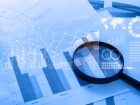 Publicado el 24 de junio de 2020La Comisión de Bolsa y Valores publicó un análisis actualizado de las tendencias de las tasas de etiquetas personalizadas que muestra una ligera disminución en el uso de etiquetas personalizadas (del 18% al 17%) para todos los declarantes. La mayor disminución en el uso de etiquetas personalizadas fue de los grandes archivadores acelerados, lo que se vio compensado por un aumento entre las empresas de informes más pequeñas.Análisis de tendencias GAAP 2019Análisis de tendencias de tasas de etiquetas personalizadas en exhibiciones XBRL presentadas de 2017 a 2019El personal de la División de Análisis Económico y de Riesgos (DERA) de la Comisión analizó recientemente las pruebas documentales[1] de eXtensible Business Reporting Language (XBRL) presentadas por emisores que cumplen con las normas de datos interactivos de 2009 para presentar información de los estados financieros en un formato XBRL. [2] Nuestro análisis cubrió las pruebas documentales de XBRL presentadas en los Formularios 10-K y 10-K/A desde enero de 2017 hasta diciembre de 2019. [3] El propósito del análisis fue analizar las tendencias en el uso de etiquetas personalizadas por parte de los declarantes[4] en sus presentaciones XBRL durante los últimos tres años.Las normas de la Comisión permiten a los declarantes crear etiquetas personalizadas cuando la taxonomía estándar no proporciona una etiqueta para el elemento financiero necesario. Si bien esta personalización se adapta a circunstancias únicas en la divulgación particular de un declarante, la Comisión ha reconocido que el uso de etiquetas personalizadas innecesarias podría reducir potencialmente la comparabilidad de los datos entre empresas. [5] Así pues, las normas de la Comisión especifican las circunstancias limitadas en las que un declarante puede crear etiquetas personalizadas. [6]I. ANÁLISIS DE TENDENCIASGráfico A: Tasas promedio de etiquetas personalizadas por año calendario – Formularios 10-K y 10-K/A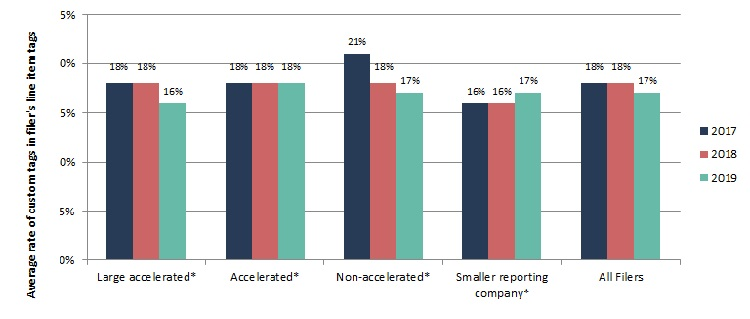 * El personal de DERA identificó "grandes declarantes acelerados", "contribuyentes acelerados", "contribuyentes no acelerados" y "compañías de informes más pequeñas" en función de las autoidentificaciones de los declarantes en los datos XBRL de sus Formularios 10-K y 10-K / A. La Comisión adoptó enmiendas a la definición de "empresa informante más pequeña" el 10 de junio de 2018 con la fecha de entrada en vigor de la regla del 10 de septiembre de 2018. [7] Junto con estas enmiendas, la Comisión también modificó varios formularios (incluido el Formulario 10-K) para eliminar el paréntesis junto a la definición de "declarante no acelerado" que dice "(No verifique si es una empresa informante más pequeña)" y ordenó a los declarantes que "marquen todas las casillas aplicables en la portada que aborden, entre otras cosas, el estado de declarante no acelerado, acelerado y acelerado grande". Estado SRC y estatus de empresa de crecimiento emergente". [8]A los efectos de este análisis, los archivadores que se autoidentificaron como empresas de informes más pequeñas y también informaron un estado de archivador separado (es decir, un gran archivador acelerado, un archivador acelerado o un estado de archivador no acelerado) se incluyeron en las categorías respectivas de grandes archivadores acelerados, archivadores acelerados o archivadores no acelerados en el análisis de 2019 junto con otros archivadores que solo informaron un estado de archivador (es decir, archivador acelerado grande, archivador acelerado o archivador no acelerado).A la luz de la modificación de la portada antes mencionada y el consiguiente aumento de los declarantes que se autoidentifican como empresas informantes más pequeñas, al tiempo que informan de un estado de declarante separado, dichas empresas se incluyeron en la categoría de empresas informantes más pequeñas para 2019 con el fin de mantener el análisis de tendencias en las empresas informantes más pequeñas.La categoría de empresa informante más pequeña para 2019 también incluye veinte declarantes que se autoidentificaron como empresas informantes más pequeñas y no informaron un estado de declarante separado en 2019. Verificar la exactitud de la autoidentificación de los declarantes está más allá del alcance de este análisis.El análisis de tendencias para los Formularios 10-K y 10-K/A muestra que las tasas promedio de etiquetas personalizadas para los declarantes se mantuvieron estables de 2017 a 2018, pero disminuyeron en 2019. Con respecto a los subconjuntos de archivadores, las tasas de etiquetas personalizadas para los grandes declarantes acelerados y los no acelerados disminuyeron durante el período de evaluación de tres años, mientras que las tasas de etiquetas personalizadas para los solicitantes acelerados se mantuvieron estables. Las tasas de etiquetas personalizadas para las empresas de informes más pequeñas se mantuvieron estables de 2017 a 2018, pero aumentaron en 2019.II. CONCLUSIÓNEl personal de DERA tiene la intención de seguir revisando el uso de etiquetas personalizadas XBRL por parte de los declarantes en sus presentaciones a la Comisión. Dependiendo de los resultados de esos esfuerzos, el personal de DERA puede compartir tendencias adicionales, emitir orientación o llevar a cabo otras acciones.Para las observaciones del personal del personal de DERA publicadas sobre las tasas de etiquetas personalizadas en 2014, véase http://www.sec.gov/dera/reportspubs/assessment-custom-tag-rates-xbrl.html. Para conocer los análisis de tendencias anteriores del personal sobre etiquetas personalizadas, consulte la sección Tendencias de esta página,  https://www.sec.gov/structureddata/osdstaffobsandguide. El personal de DERA agradece sus preguntas y comentarios. No dude en llamarnos al (202) 551-5494 o envíenos un correo electrónico a StructuredData@sec.gov.Tendencias anterioresTendencias GAAP 2016Tendencias GAAP 2017Tendencias NIIF 2017Tendencias GAAP 2018Tendencias NIIF 2018Tendencias GAAP 2019Tendencias NIIF 2019Tendencias GAAP 2020Tendencias NIIF 2020[1] Las pruebas presentadas en el formato XBRL en línea se incluyeron en el análisis. En 2019, 1,330 de los 2,716 solicitantes encuestados presentaron los Formularios 10-K y 10-K / A en el formato Inline XBRL.[2] Versión No. 33-9002 (30 de enero de 2009), 74 FR 6776 (10 de febrero de 2009).[3] Nuestro análisis incluye etiquetas personalizadas de etiquetas de elementos de línea y excluye etiquetas que son abstractas, relacionadas con texto, miembro, dominio y documento y entidad. Para obtener definiciones de resumen, miembro y dominio, consulte el glosario XBRL en https://www.sec.gov/page/osd_xbrlglossary. Las etiquetas de documentos y entidades están relacionadas en gran medida con la identificación y clasificación de los declarantes e incluyen, entre otras cosas, el tipo de formulario, el nombre de la empresa, el tamaño del archivador y la flotación pública.[4]17 CFR 232.405(c)(1)(iii).[5] Véase n. 1. al 104-05.[6] Véase 17 CFR 232.405(c)(1)(iii)(B) ("Un archivador electrónico debe crear y utilizar un nuevo elemento especial si y solo si no existe una etiqueta apropiada en la lista estándar de etiquetas por razones distintas o adicionales a una etiqueta estándar inapropiada").[7] Comunicado No. 33-10513 (28 de junio de 2018), 83 FR 31992 (10 de julio de 2018).[8] Véase id. en n. 131.Modificado: 29 de junio de 2021